MR & Directie: (19:30 – 20:30 uur)MR (20:30 – 21:30 uur)ACTIEPUNTENLIJSTData MR vergaderingen schooljaar 2022/2023:Dinsdag 11 april 2023Maandag 12 juni 2023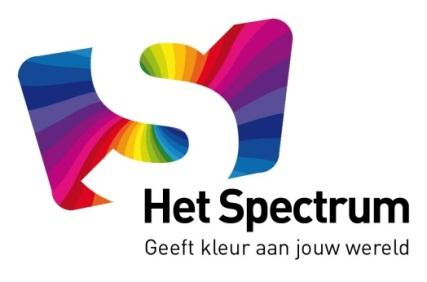 NotulenMR OVERLEGDatum:13 februari 2023Plaats:Personeelskamer SpectrumTijd:19.30– 21.30 uur Uitgenodigd:Adviserend:Afwezig:PMR: A. Bergsma, B. Dalebout, C. van der Gaag en M. GijsbersOMR: B. Leenman (voorzitter) I. Oldenhof, P. van Wijnen, E. Hes en V. RamdasL. van Oosten (directeur), M. Bakker-Schuur (adjunct-directeur)Notulist:Erica HesAGENDAPUNTENBEVOEGDHEID MROpeningBob Leenman opent de vergadering en is digitaal aanwezig. De vergadering wordt daarom geleid door Agnes Bergma (PMR).Ingekomen- en uitgaande post. Geen binnengekomen postMededelingen directie FormatieFormatie update er is een mail verstuurd naar alle leerkrachten met verzoek om voorkeur door te geven voor het nieuwe schooljaar aan de hand hiervan wordt de nieuwe planning voor volgend schooljaar gemaakt.Per 1 april een nieuwe leerkracht , waardoor de juf die op die klas stond weer terug kan naar de leesbegeleiding.Na de voorjaarsvakantie kan de supklas weer volledig gedraaid worden, vanwege nieuwe leerkracht, kan de leerkracht die voor de subklas stond weer vrijgespeeld worden.Per 1 aug een nieuwe intern begeleidster.Excellent Predicaat - Jury BezoekUpdate bezoek jury; donderdag 2 februari jury op bezoek geweest, gesprek met MT directie en intern begeleiders, rondleiding gehad, diverse gesprekken gevoerd, waaronder ook een groep ouders. Patrick van Wijnen (OMR) was aanwezig vanuit de oudergeleding en namens de MR. Ouders waren enthousiast over de individuele aandacht van het kind op een grote school en de goede samenwerking tussen leerkrachten en directie. Er is een positief gevoel over een goede afronding.Afwachten tot 15 juni of er 19 juni een feestje gevierd kan worden. Mogelijk omdat de jury de uitreiking wil op hetzelfde moment als de andere scholen, die nog bezocht gaan worden.Update inkomsten schoolfonds 22/23 Dit is de vorige vergadering uitgebreid aan bod gekomen. Er is nu een update voor schoolreis/schoolkamp. Er hebben tot nu toe 14 kinderen niet vrijwillig hebben bijgedragen. Dit levert wel een gat op van 1.400€. Dus kan consequenties hebben voor toekomstige uitjes. Er zijn strikte regels opgelegd door de Stichting, waardoor het een conflicterend probleem is.Er komt nog een nieuwe oproep voor de kinderen die nieuw gestart zijn in groep 0 met een oproep voor het schoolfonds (aangepast bedrag)Begroting Directie 2023 In 2023 heeft de school een negatieve begroting afgegeven van 70.000 euro.Vanwege de omvang van de school, verwachte meevallers is de controller van de Stichting daar akkoord mee. Mede omdat dit met name in personele inzet zit en de directie heeft beargumenteerd dat de school niet gaat bezuinigen op personeel. Voor het schooljaar en formatieplan wordt een groter negatiever resultaat afgegeven van bijna 300k€. Dit betreft additionele uitgaven op personele inzet, welke ten lasten gaan van de NPO middelen. Er was voorzien dat de uitgaven achterlopen bij de inkomsten en dus is ook dit negatieve resultaat acceptabel.Q&A (via de mail) Buiten de vergadering:Q (OMR): Aan de batenkant neemt de collectieve afdracht (negatieve baat) met 470k€ af. En bij de huisvestingslasten een toename van 380k€ aan huisvestingslasten. Wat is de toelichting hierop.A (controller Stichting): Vanaf 2023 Is de collectieve afdracht niet meer in 1 bedrag afgeroomd van de baten.De code in 2022 betrof de afdracht van 15,2% voor stichtingskantoor, personeelslasten, huisvestingslasten en administratie beheer en bestuur. In 2023 staat alleen nog de 3.85% afdracht aan het stichtingskantoor en zijn de collectieve personeelslasten verdeeld onder de personeelslasten, de collectieve huisvestingslasten onder huisvesting en ABB onder overige lasten.Daarnaast zijn de huisvestingslasten collectief hoger doordat de energie en afvalreiniging als collectief is afgestempeld.Q (OMR):  De post overige baten kwam in 2022 veel hoger uit dan begroot en wordt voor komend jaar vrij laag weggezet. Is hier een reden voor? A (directie): Dit zit hem deels in de verhuur van lokalen aan het andere schoolbestuur. Zij nemen minder ruimtes af dan voorheen. Daarnaast wordt er een lagere inkomsten ouderbijdrage verwacht. Deze wordt in Lasten ouderbijdragen weer afgeschreven, zodat dit op 0 uitkomt, want alles loopt natuurlijk via de SF-rekening.Q (OMR): De afschrijvingen nemen in 2022 fors toe. Welke investering ligt hieraan ten grondslag? A (directie): De afschrijvingen zijn t.o.v. 2022 vrijwel gelijk gebleven. Daar zit dus geen grote toename in. Dat dit t.o.v. de prognose 2022 wel verschilt zit hem voornamelijk in alle ICT-middelen. Deze worden in over een periode van 4 jaar afgeschreven en daar hebben we nu gewoon veel meer van dan voorheen.Q (OMR): Personeel niet in loondienst wordt niet gebudgetteerd, terwijl we wel zien dat hier jaarlijks geld aan wordt gespendeerd. Kan hier geen stelpost worden opgenomen ondanks dat het heel onvoorspelbaar lijkt? Ik kan me voorstellen dat je een gemiddelde neemt over 5 jaar. Dit was normaal wel zo, namelijk onder het kopje "personeel niet in loondienst". Nu wordt dit allemaal gebudgetteerd onder het kopje "Overige". A (directie): Waarom de controller dat zo heeft gedaan durf ik ook niet te zeggen. Ik weet wel dat de begroting vereenvoudigd wordt en dat er met minder gespecificeerde kolomregels gewerkt gaat worden. Er is wel met een flink bedrag rekening gehouden wat betreft inhuur derden (uitzendkrachten). Q (OMR): Personeelslasten staat een bedrag van 182K, een forse toename. Waar komt deze vandaan? A (directie): De personeelslasten zijn flink toegenomen en dat heeft te maken met de CAO-verhoging (het gelijktrekken van het salaris met het VO).Q (OMR):  Lasten materieel wordt niet gebudgetteerd.Is hier een reden voor? A (directie): Deze staan onder Leermiddelen en ICT, regel 4423 Dit heeft ook weer met de vereenvoudiging te maken.Reflectie medewerkerstevredenheidsonderzoek Het SpectrumOnderling besloten om dit agendapunt door te schuiven naar de volgende keer i.v.m. afwezigheid voorzitter Bob Leenman [OMR] bij dit aangedragen agendapunt.ActiepuntenReflectie Medewerkers-tevredenheidsonderzoek  (update)Zie agendapunt 5.Ouderbetrokkenheid presentatie plan van aanpak V (afgerond) Zie agendapunt 8.Specificatie excellentieprofiel het Spectrum V (afgerond) Dit is excellent in gezamenlijke zorg voor kwaliteit geworden.Accorderen schoolfonds 2021/2022 V (afgerond) De voorzitter tekent het schoolfonds buiten de vergadering af.(Nieuwe) Begroting schoolfonds 2022/2023 (update)Er wordt aan gewerkt, op de agenda van 11 april.Contact Wijkraad m.b.t. zebrapad / verkeersveiligheid (update)Er is contact geweest. Agnes Bergsma [PMR] werkt dit punt met Bob Leenman [OMR] het punt uit.Contact Wijkraad m.b.t. autovrije week (update)Hiervoor dient een plan uitgewerkt te worden. Agnes Bergsma [PMR] overlegt met Bob Leenman [OMR] voor de vervolgstappen.Kwaliteit onderwijs vervanging bij grote scholenBlijft staan.Rondvraag met directieGeen vragenAGENDAPUNTENBEVOEGDHEID MROuderbetrokkenheid, initiatief V. Ramdas en P. van WijnenV. Ramdas en P. van Wijnen geven presentatie over waarom dit initiatief gestart is en de argumentatie voor het samenstellen van een werkgroep. Er zijn 3 pijlers:  1) informeren, 2) raadplegen, 3) activeren & participeren.Nagedacht gaat worden over de definitie en op welke pijlers gericht gaat worden.Het is belangrijk om de ouderbetrokkenheid goed af te bakenen, zodat helder wordt hoe dit valt binnen de Medezeggenschapsraad (MR) en welke onderdelen meer vallen bij de Ouderraad.Er worden voorbeelden van ouderbetrokkenheid gegeven.De MR ontvangt de presentatie enthousiast en er wordt teruggekoppeld dat de energie ervan afstraalt, dus er is een ‘go’ om een werkgroep te gaan vormgeven.Enkele ouders die ook bij de jury excellentie waren zijn al contactgegevens van verzameld om t.z.t. uitgenodigd te kunnen worden voor deze werkgroep.Er is gevraagd om een klankbord-lid vanuit de leerkrachten. E. de Klerk (evenementencoördinator) gaat hiervoor gevraagd worden.Initiatief hiervoor komt te liggen bij V. Ramdas, P. van Wijnen en B. Leenman (allen OMR). (actiepunt)Rondvraag Afsluiting ActieActiviteitenWieWanneerReflectie Medewerkers-tevredenheidsonderzoekDirectie reflecteert. Wat gebeurt er met de uitkomsten? Wat zijn de verbeterpunten en concrete actiepunten? L. van Oosten (Directie) april 2023Accorderen schoolfonds 2021/2022Voorzitter MR verleent goedkeuring aan de realisatie schoolfonds 2021/2022.B. Leenman (voorzitter)februari 2023(Nieuwe) Begroting schoolfonds 2022/2023A. Bergsma stelt in samenwerking met de evenementcoördinator en directie L. van Oosten een nieuwe begroting op die voorgelegd wordt aan de MR. Onderzoeken of ca. 5.000 € aan kosten geschrapt kunnen worden vanwege lagere inkomsten vrijwillige schoolbijdrage.A. Bergsma (PMR) i.s.m. L. van Oosten (directie)april 2023Contact Wijkraad m.b.t. zebrapad / verkeersveiligheidAgnes gaat dit verder met Bob uitwerken.B. Leenman (OMR) i.s.m. A. Bergsma (PMR)april 2023Contact Wijkraad m.b.t. autovrije weekAgnes gaat dit met Bob verder uitwerken.B. Leenman (OMR) i.s.m. A. Bergsma (PMR)april 2023Werkgroep Ouderbetrokkenheid opstartenV. Ramdas, P. van Wijnen en B. Leenman gaan de werkgroep ouderbetrokkenheid nader concretiseren.E. de Klerk gaat benaderd worden om als leerkracht voor de werkgroep als klankbord beschikbaar te zijn namens personeel/leerkrachten.V. Ramdas (OMR) i.s.m. P. van Wijnen (OMR) en B. Leenman (OMR)april 2023Kwaliteit onderwijs vervanging bij grote scholenTe overleggen met de voorzitter GMR om het punt te bespreken dat bij grote scholen speelt dat de regelruimte beperkt is bij vervanging vanwege o.a. groepsgrootte. A. Bergsma (PMR)einde schooljaar 2023 